鈴木東民、鈴木ゲルトルート墓碑　（日本希少、横書き横長）　所在地：岩手県釜石市唐丹町字川目（片岸川河畔・唐丹湾唐丹駅から上流約3キロ）　　　　川筋に点々と仮設住宅団地が続く。2013年10月17日　撮影：田丸信堯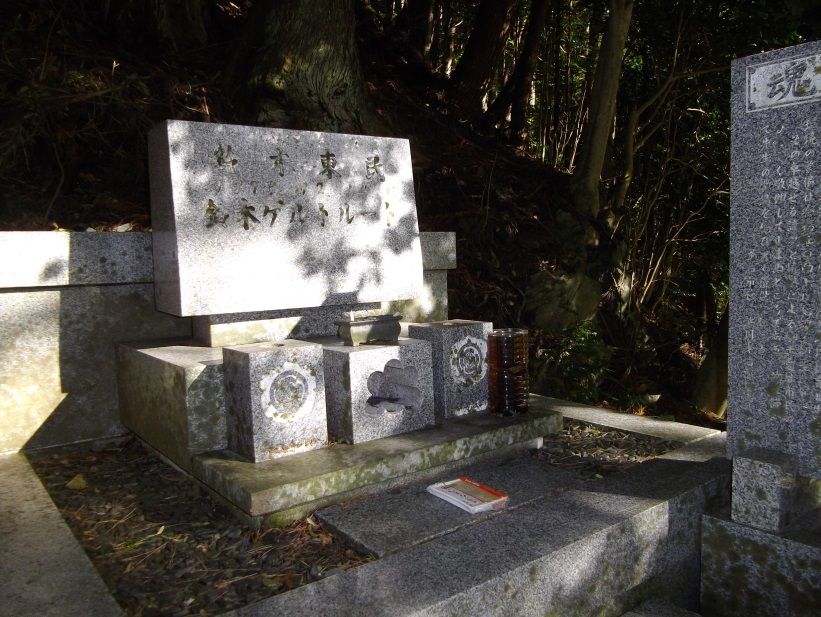 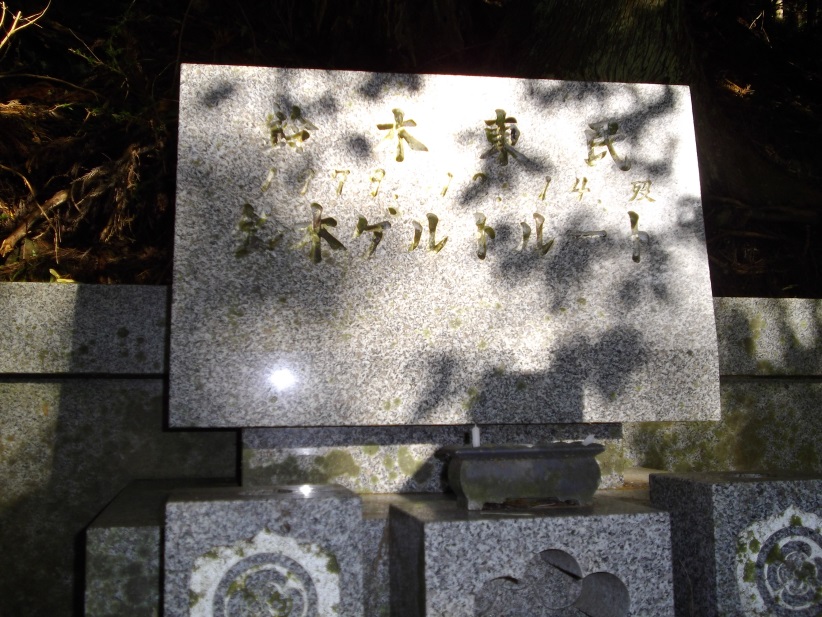 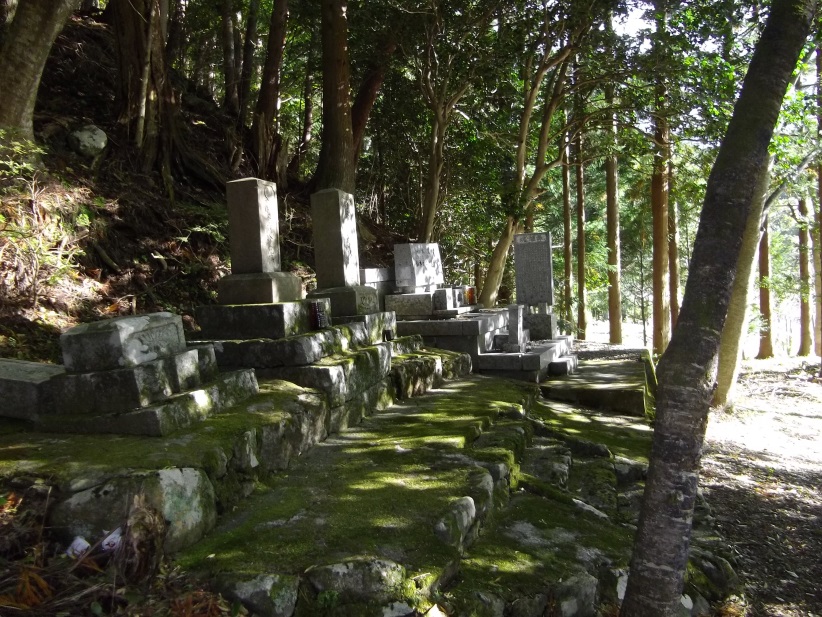 斜面の下に片岸川の清流が流れる。墓地の川向こうに「川目仮設団地」群の一つが見える。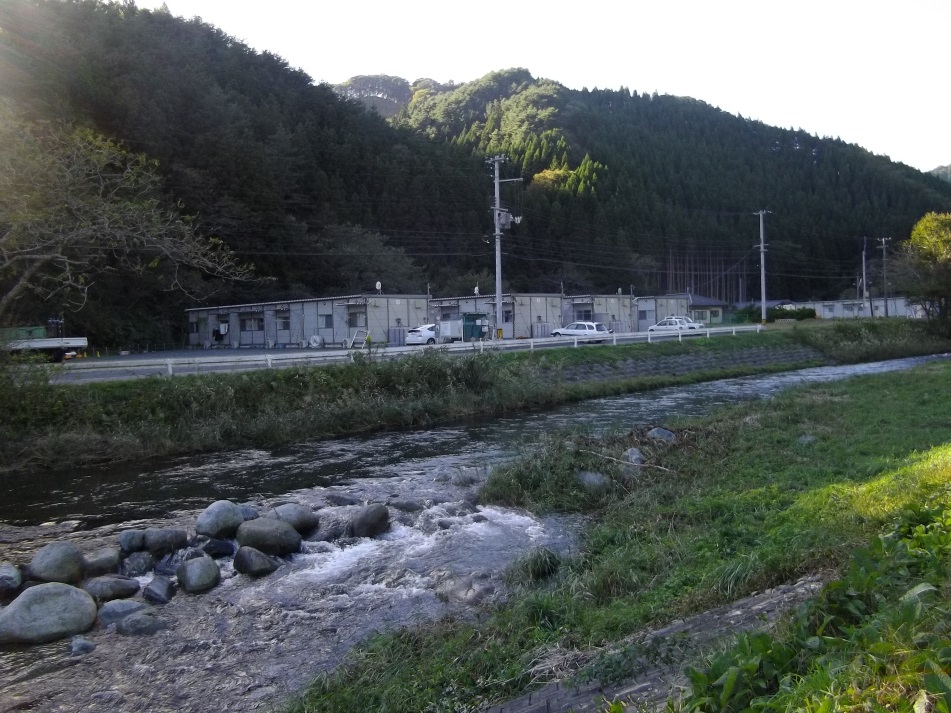 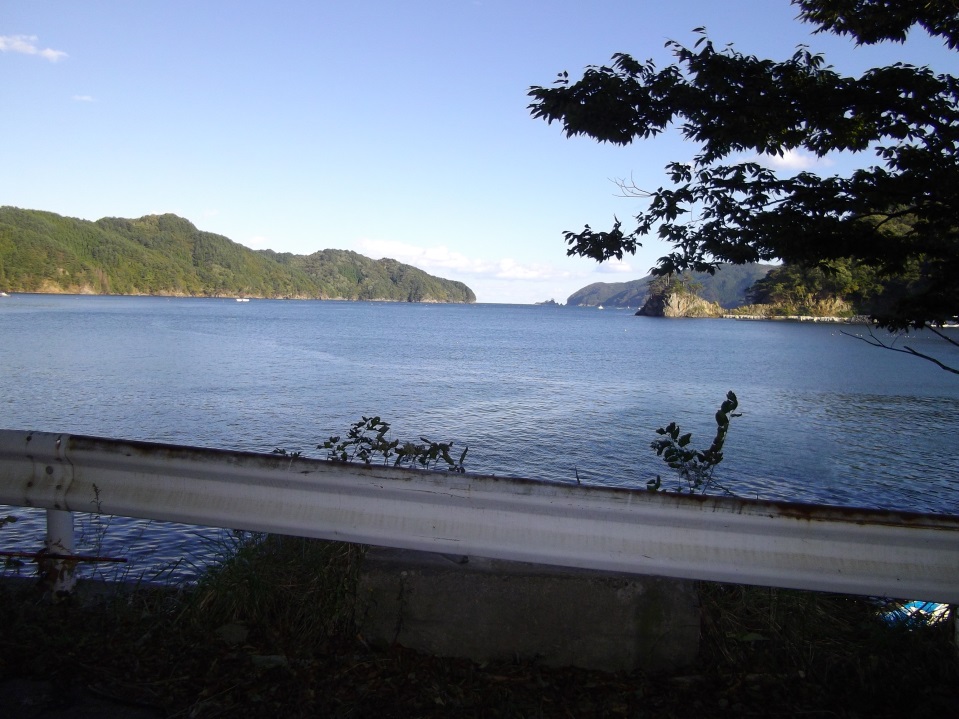 波静かな釜石市唐丹湾。船影もはるか彼方。3.11の津波は、湾内の灯台を流し去り、高さ12メートルの防潮堤をなぎ倒した。